Min sten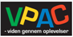 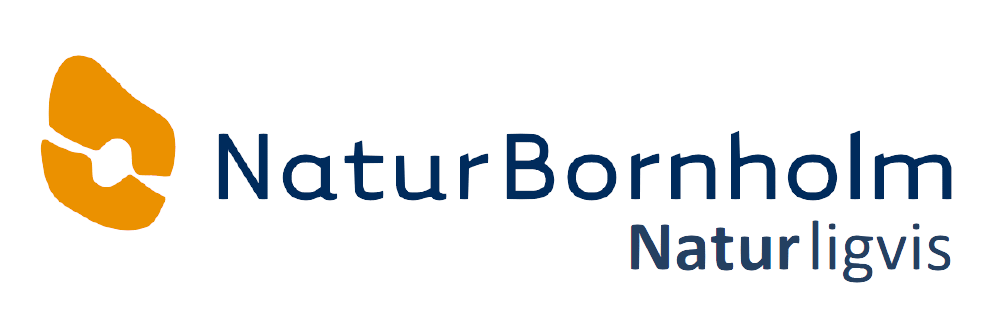 1. Hvor fandt du din sten?	Svar: ____________________________2. Udfyld skemaet for din sten3. Sæt streger fra navnene til de rigtige sten. 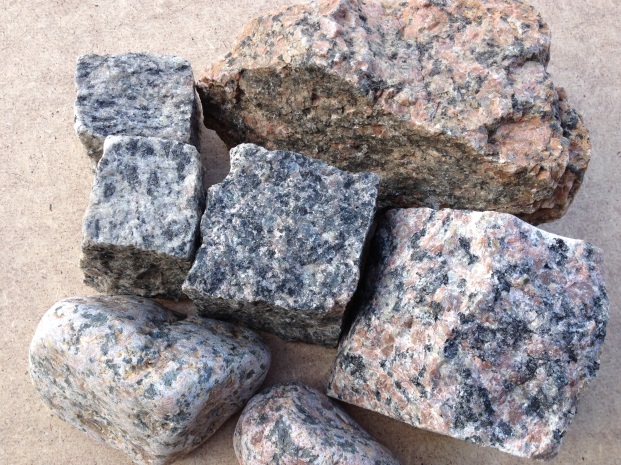 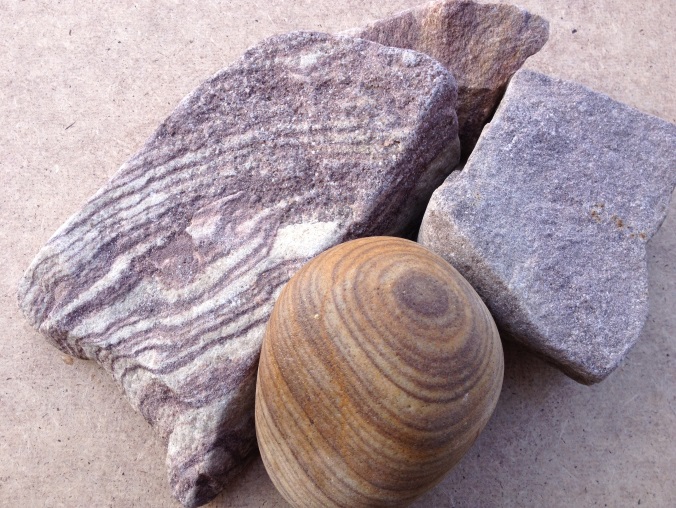 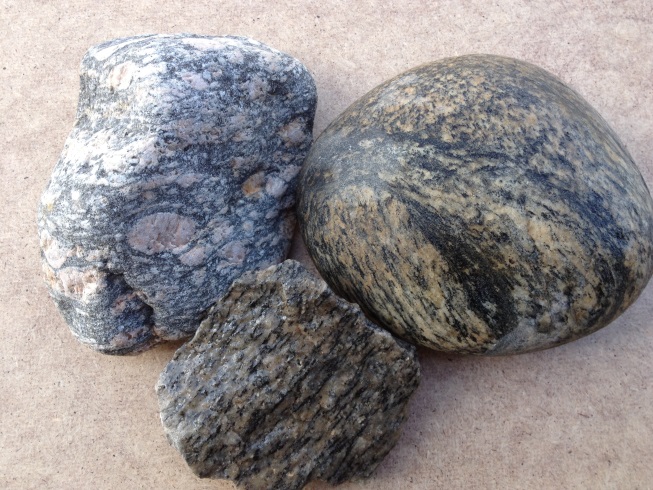 Har din sten et mønster (Ensfarvet, striber, prikker)Hvilken farve eller farver har din sten?Er din sten glat eller ru?Hvilken form har din sten? Rund eller kantet?Hvad er din sten for en slags sten?